«Чистота – залог здоровья»Отчет о проведении «Дня чистоты» в подготовительной группе «Непоседы»Время проведения: 11 января 2018 года, вторая половина дня.Место проведения: групповая комната.Цель: привитие детям гигиенических навыков, расширение представления о значимости чистоты для жизни человека; формирование представлений о составляющих здорового образа жизни, воспитание положительного отношения к ним; закрепление правила чистоты и порядка.После прослушивания  аудиосказки А. Л. Барто «Девочка чумазая» и прочтения сказки К.И. Чуковского «Федорино горе» дети решили навести порядок в группе.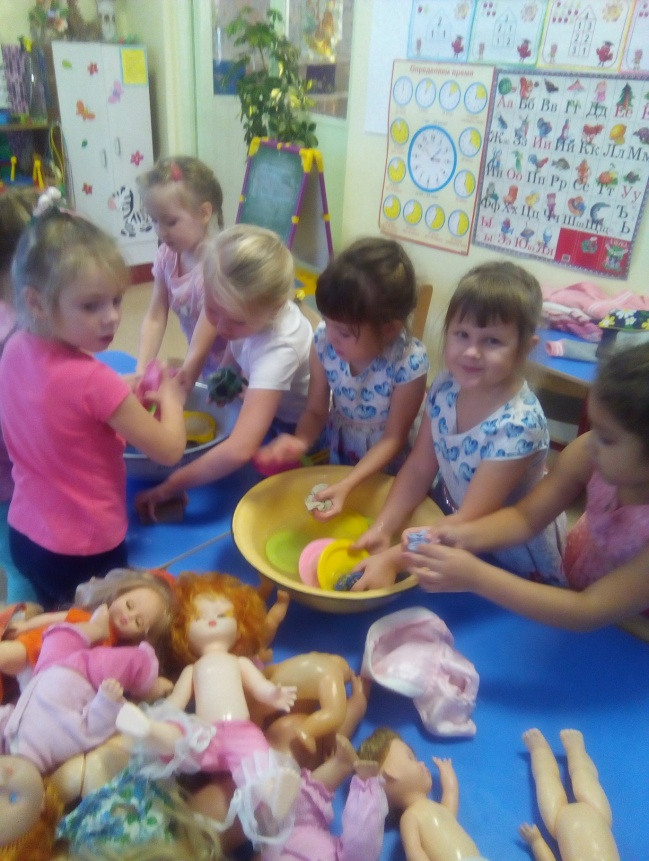 Вместе с воспитателем дети собрали все игрушки в группе и перемыли их.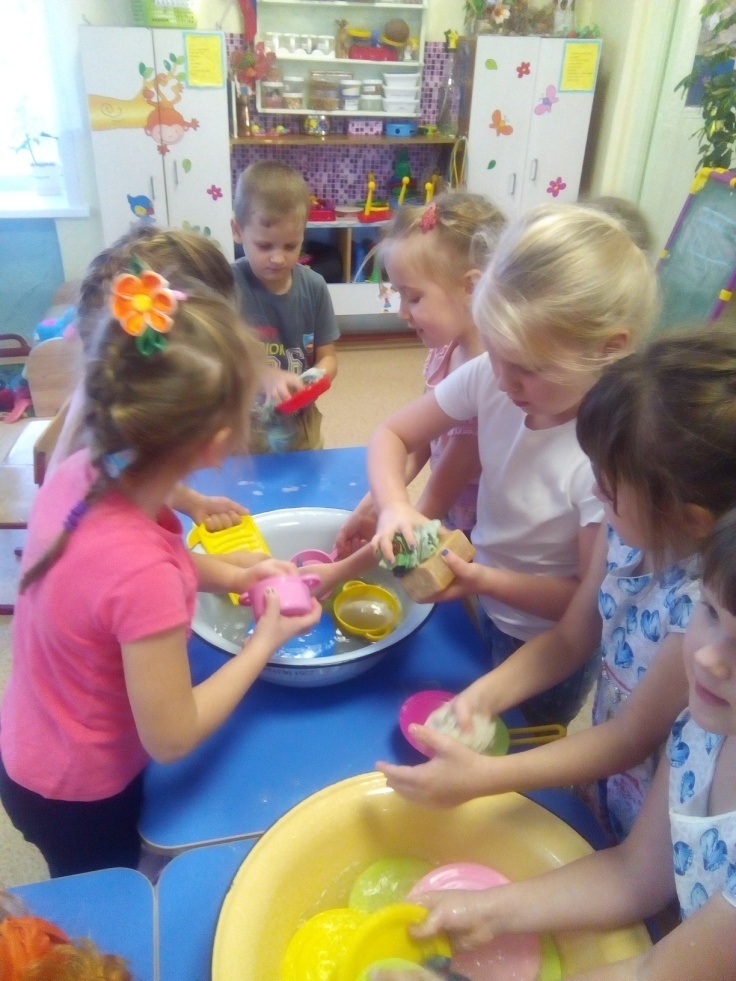 Помощниками нам стали мыло, тряпки и вода.Пока одни мыли игрушки, другие наводили порядки в игровых зонах. 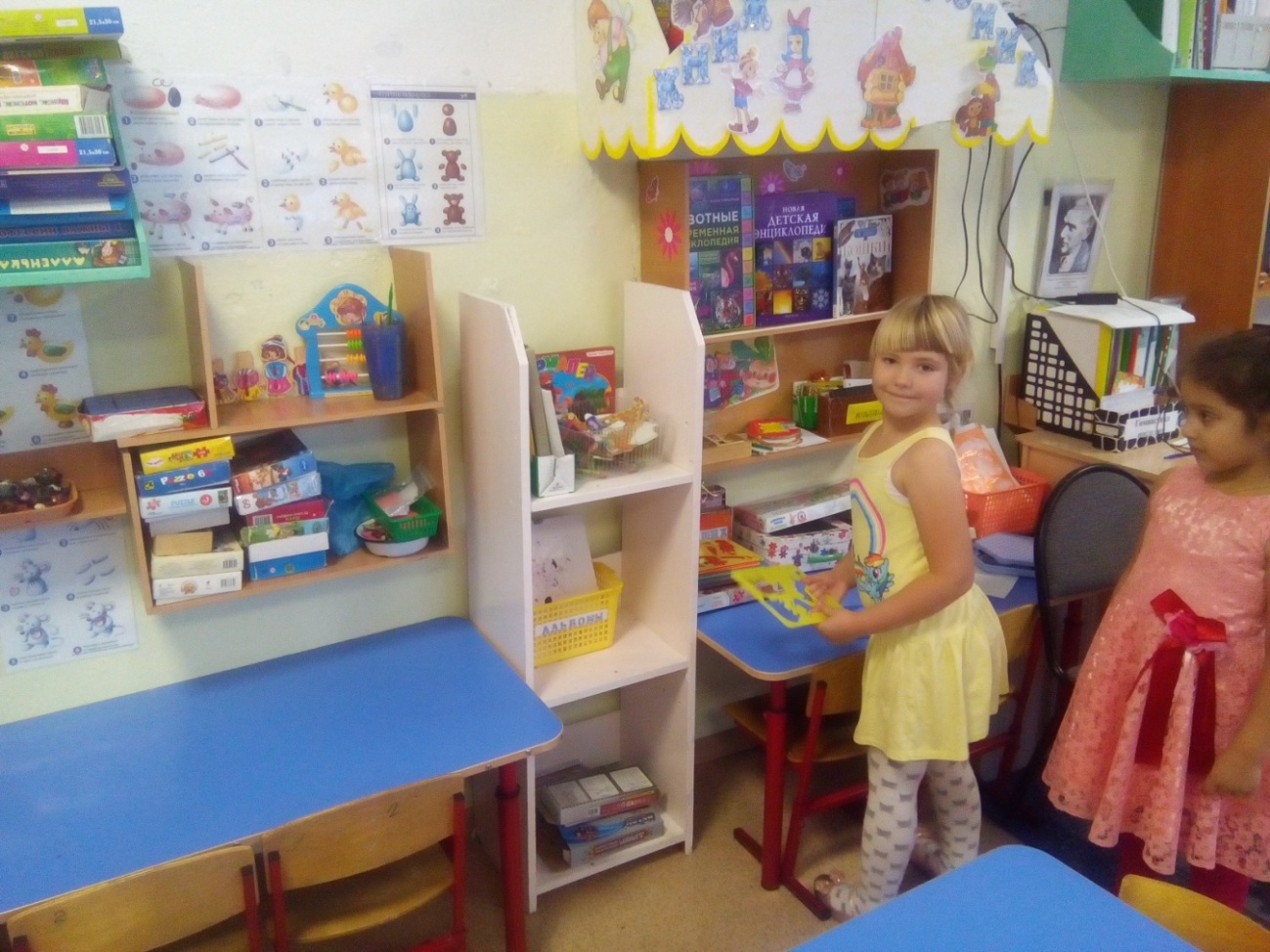 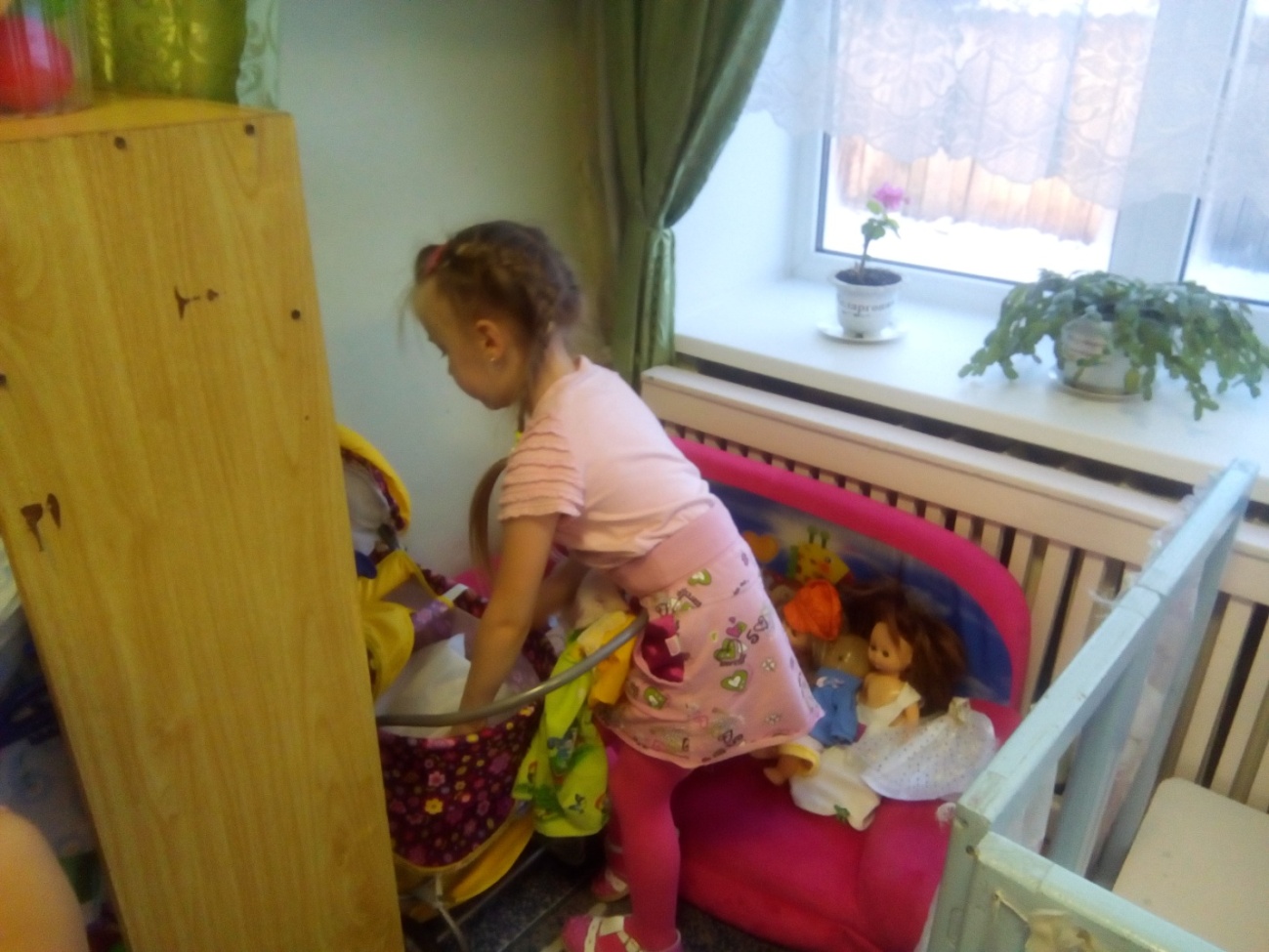 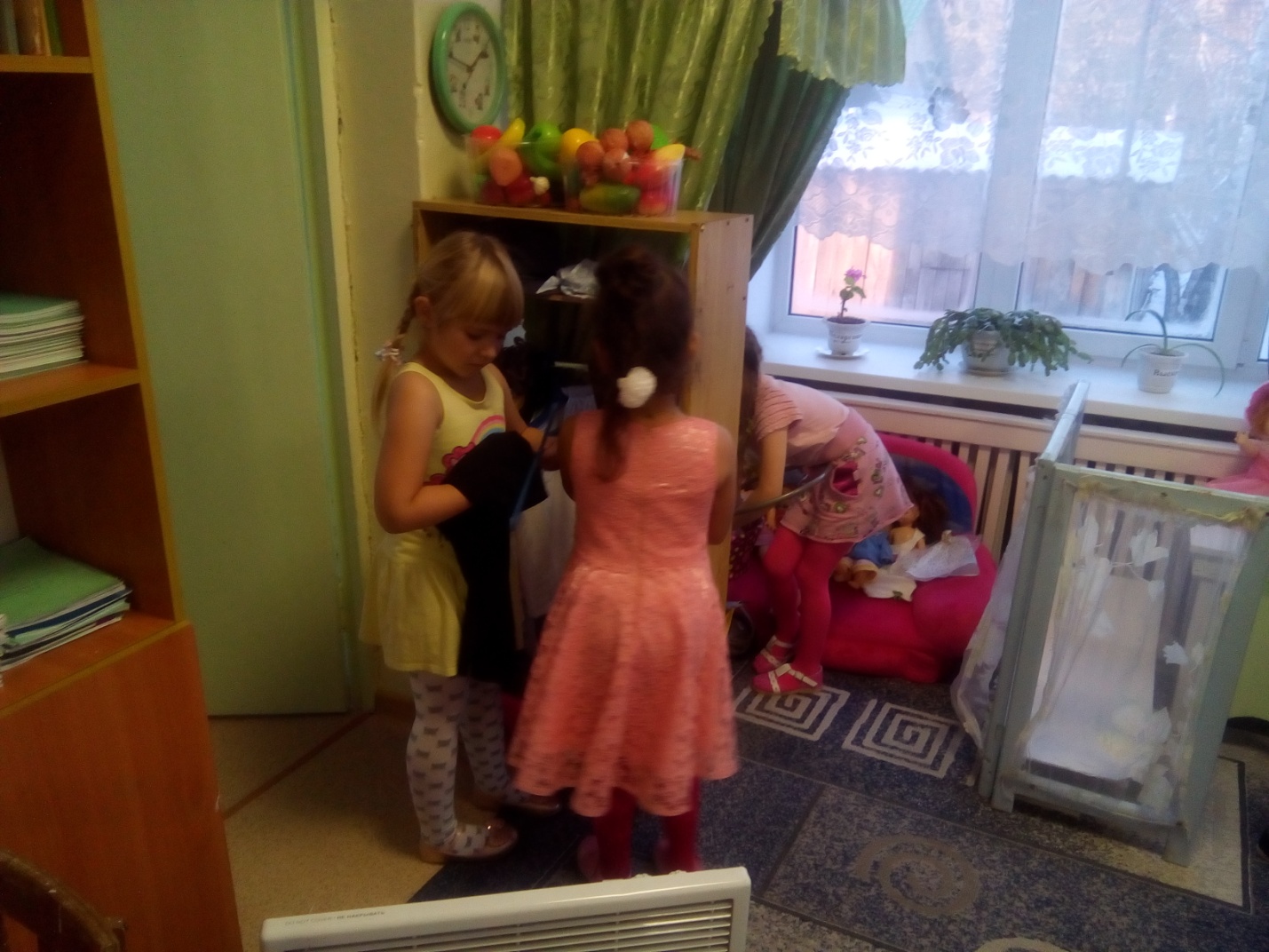 Не оставили без внимания и комнатные растения. 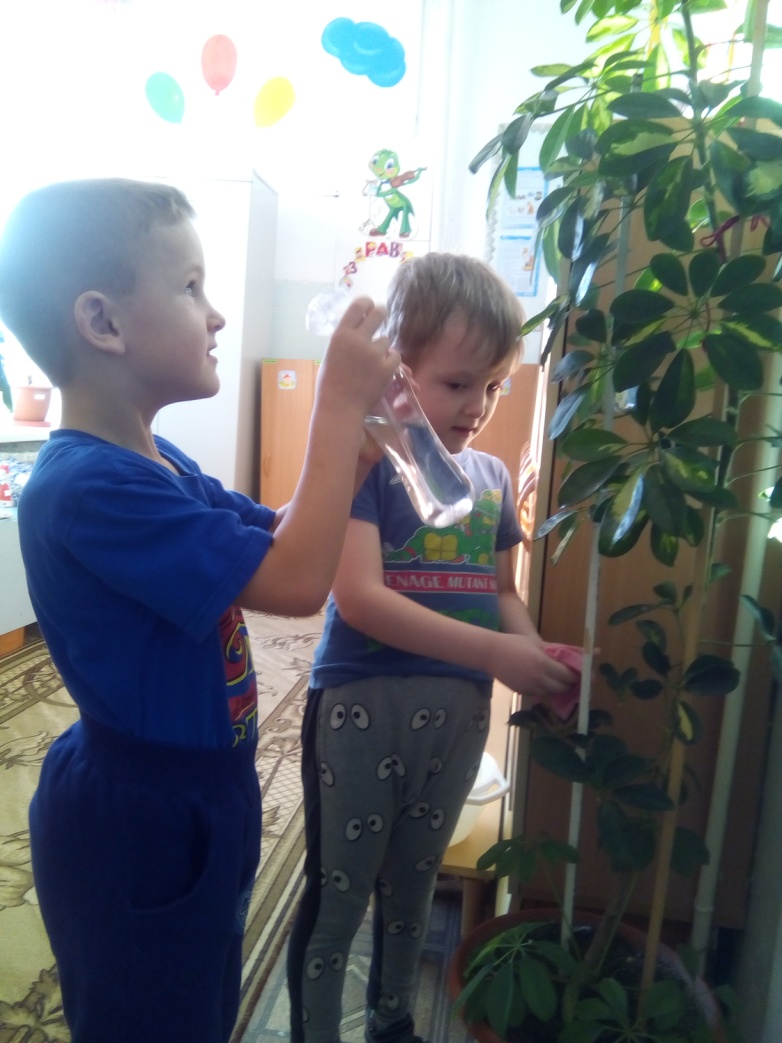 Вот так чисто стало в нашей группе. 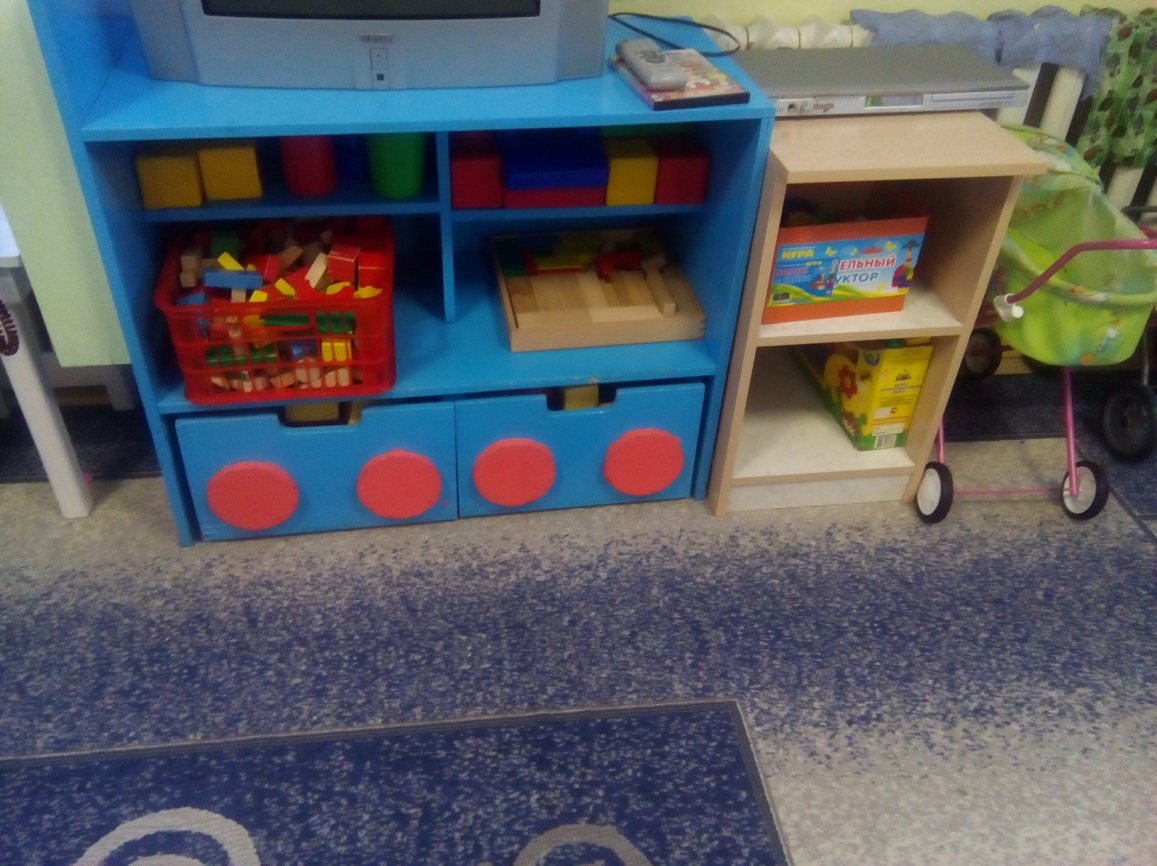 Уголок «Конструирования»                 «Больница»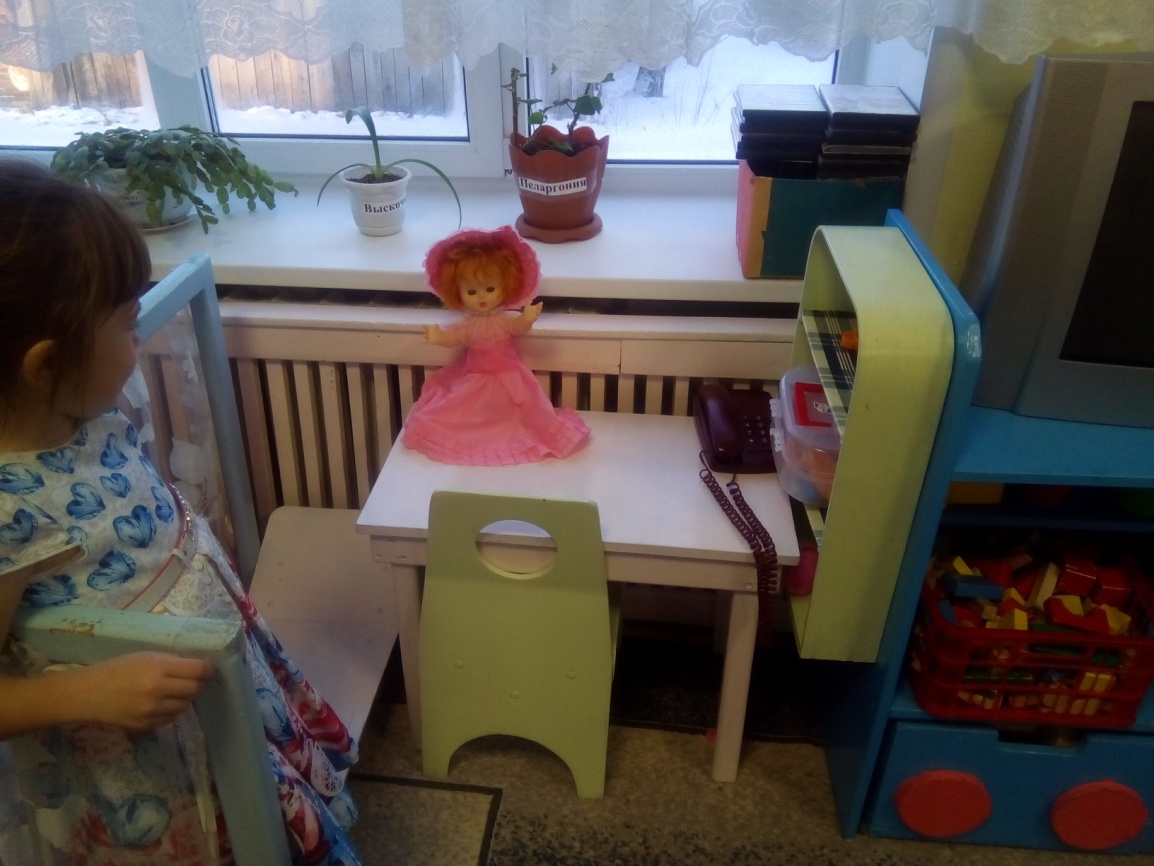 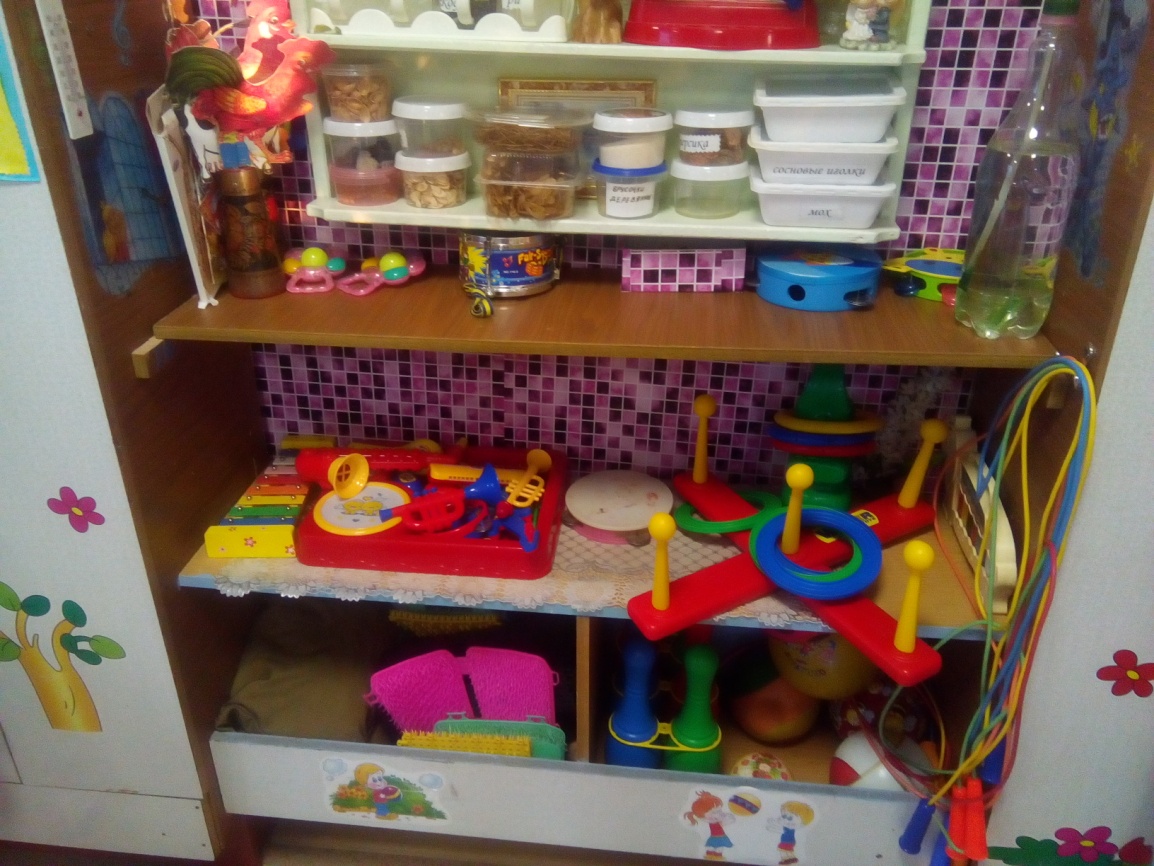 Уголок «Здоровья»Теперь можно и сфотографироваться.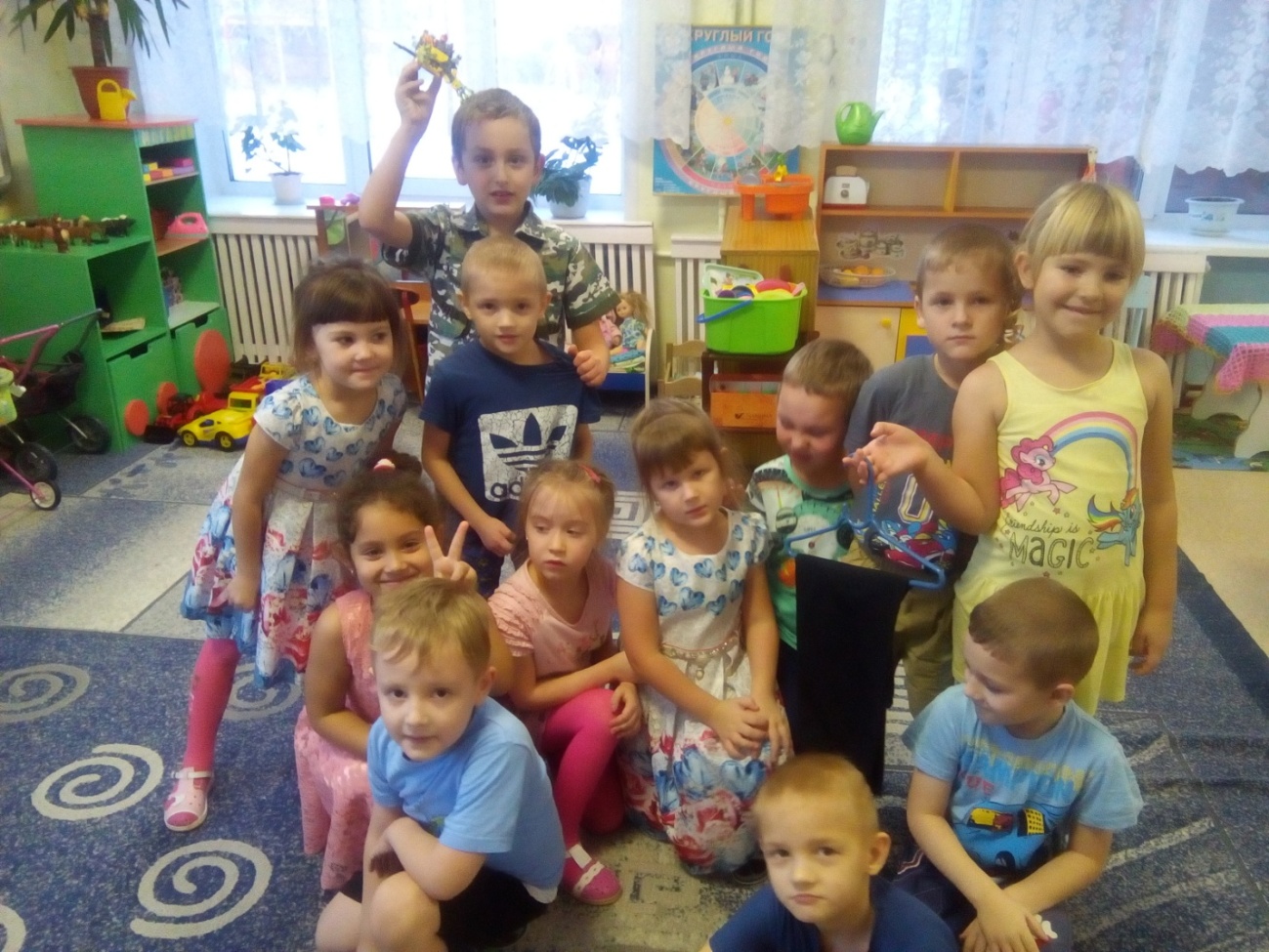 «Уставшие, но довольные»